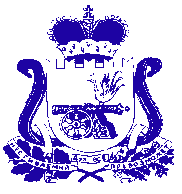 ФИНАНСОВОЕ УПРАВЛЕНИЕ АДМИНИСТРАЦИИ МУНИЦИПАЛЬНОГО ОБРАЗОВАНИЯ  «КРАСНИНСКИЙ РАЙОН» СМОЛЕНСКОЙ ОБЛАСТИПРИКАЗот 31.10.2023 г №34 осн-дВ соответствии с абзацем четырнадцатым статьи 8, абзацами четвертым – шестым пункта 4 статьи 21 Бюджетного Кодекса Российской Федерации, от 24 мая 2022 года № 82н «О порядке формирования и применения кодов бюджетной классификации Российской Федерации, их структуре и принципах назначения», от 01 июня 2023 № 80н «Об утверждении кодов (перечней кодов) бюджетной классификации Российской Федерации на 2024 год и на плановый период 2025 и 2026 годов»,          приказываю:Утвердить прилагаемый Порядок применения бюджетной классификации Российской Федерации в части, относящейся к бюджету муниципального района.Установить, что в 2024 году и на плановый период 2025 и 2026 годов:- применяются перечень и коды (группы, подгруппы и элементы) видов расходов классификации расходов бюджетов, единые для бюджетов бюджетной системы Российской Федерации, согласно приказу Министерства финансов Российской Федерации от 24 мая 2022 года № 82н «О порядке формирования и применения кодов бюджетной классификации Российской Федерации, их структуре и принципах назначения».- код вида расходов 242 «Закупка товаров, работ, услуг в сфере информационно-коммуникационных технологий» не применяется.          3. Признать утратившими силу с 01 января 2024 года:- приказ Финансового управления Администрации муниципального образования «Краснинский район» Смоленской области от 02.12.2022 № 27-осн.д. «Об утверждении Порядка применения кодов бюджетной классификации Российской Федерации в части, относящейся к бюджету муниципального района на 2023 год и на плановый период 2024 и 2025 годов»;- приказ Финансового управления Администрации муниципального образования «Краснинский район» Смоленской области от 02.03.2023 № 16-осн.д. «О внесении изменений в Порядок применения кодов  бюджетной классификации Российской Федерации в части,  относящейся к бюджету муниципального района на 2023 год и плановый период 2024 и 2025 годов»;- приказ Финансового управления Администрации муниципального образования «Краснинский район» Смоленской области от 13.069.2023 № 25-осн.д. «О внесении изменений в Порядок применения кодов  бюджетной классификации Российской Федерации в части,  относящейся к бюджету муниципального района на 2023 год и плановый период 2024 и 2025 годов»;- приказ Финансового управления Администрации муниципального образования «Краснинский район» Смоленской области от 21.08.2023 №28 -осн.д. «О внесении изменений в Порядок применения кодов  бюджетной классификации Российской Федерации в части,  относящейся к бюджету муниципального района на 2023 год и плановый период 2024 и 2025 годов»;- приказ Финансового управления Администрации муниципального образования «Краснинский район» Смоленской области от 30.10.2023 №32 -осн.д. «О внесении изменений в Порядок применения кодов  бюджетной классификации Российской Федерации в части,  относящейся к бюджету муниципального района на 2023 год и плановый период 2024 и 2025 годов».4. Настоящий приказ вступает в силу с 1 января 2024 года.Начальник Финансового управления                                      Администрации муниципального образования«Краснинский район»  Смоленской области	          Н.В. НовиковаПОРЯДОКприменения бюджетной классификации Российской Федерации в части, относящейся к бюджету муниципального района на 2024 год и на плановый период 2025 и 2026 годов.Общие положенияНастоящий Порядок разработан в целях установления правил отнесения расходов бюджета муниципального района к целевым статьям расходов, а также перечня и кодов целевых статей расходов бюджета муниципального  района.Целевые статьи расходов бюджета муниципального района обеспечивают привязку бюджетных ассигнований к муниципальным программам и (или)  непрограммным направлениям деятельности органов местного самоуправления, указанных в ведомственной структуре расходов бюджета муниципального района.Код целевой статьи расходов бюджета муниципального района состоит из десяти разрядов и составляет 8 - 17 разряды двадцатизначного кода классификации расходов (таблица).Структура кода целевой статьи расходов бюджета муниципального района включает:код программной (непрограммной) статьи (8 - 12 разряды кода классификации расходов бюджета муниципального района);код направления расходов (13 - 17 разряды кода классификации расходов бюджета муниципального района).ТаблицаСтруктура кода целевой статьи расходов бюджета муниципального районаРазряды с 8 по 9 кода классификации расходов бюджета муниципального района предназначены для кодирования бюджетных ассигнований по  муниципальным программам  или непрограммным направлениям деятельности органов местного самоуправления муниципального образования «Краснинский район»  Смоленской области.Код программного направления расходов определяется в соответствии с Перечнем муниципальных программ Смоленской области, утвержденным распоряжением Администрации муниципального образования «Краснинский район»   Смоленской области.Код непрограммного направления деятельности означает, что данное направление деятельности соответствующего органа местного самоуправления муниципального образования «Краснинский район»  Смоленской области осуществляется вне реализации муниципальных  программ муниципального образования «Краснинский район» Смоленской области и в рамках 8 разряда кода классификации расходов бюджета формируется с применением числового ряда: 7,8,9.Код типа структурного элемента (элемента непрограммного направления деятельности) (10 разряд кода классификации расходов бюджетов), предназначенный для кодирования бюджетных ассигнований по типам структурных элементов муниципальных программ муниципального образования «Краснинский район» Смоленской области, а также элементам непрограммных направлений деятельности, в рамках непрограммных направлений деятельности. 1 – региональные проекты, входящие в состав национальных проектов;2 – региональные проекты, не входящие в состав национальных проектов;3 – ведомственные проекты;4 – комплексы процессных мероприятий.Одиннадцатый разряд кода классификации расходов, отражающий расходы на региональный проект, входящий в состав национального проекта, соответствует буквенному значению латинского алфавита:A - Национальный проект «Культура»D - Национальная программа «Цифровая экономика Российской Федерации»E - Национальный проект «Образование»F - Национальный проект «Жилье и городская среда»G - Национальный проект «Экология»I - Национальный проект «Малое и среднее предпринимательство и поддержка индивидуальной предпринимательской инициативы»J - Национальный проект «Туризм и индустрия гостеприимства»L - Национальный проект «Производительность труда»N - Национальный проект «Здравоохранение»P - Национальный проект «Демография»R - Национальный проект «Безопасные качественные дороги»T - Национальный проект «Международная кооперация и экспорт»Наименование регионального проекта, входящего в состав национального проекта, соответствует наименованию федерального проекта. При наличии у федерального проекта полного и сокращенного наименования наименование такого регионального проекта может содержать сокращенное наименование федерального проекта. Код структурного элемента (11 - 12 разряды кода классификации расходов бюджетов), предназначенный для кодирования бюджетных ассигнований по ведомственным проектам, комплексам процессных мероприятий в рамках муниципальных программ муниципального образования «Краснинский район» Смоленской области, а также элементам непрограммных направлений деятельности, в рамках непрограммных направлений деятельности.           Код направления расходов (13 - 17 разряды кода классификации расходов бюджетов), предназначенный для кодирования бюджетных ассигнований по соответствующему направлению (цели) расходования средств.         Целевым статьям федерального бюджета и бюджетов государственных внебюджетных фондов Российской Федерации присваиваются уникальные коды, сформированные с применением буквенно-цифрового ряда: 0, 1, 2, 3, 4, 5, 6, 7, 8, 9, А, Б, В, Г, Д, Е, Ж, И, К, Л, М, Н, П, Р, С, Т, У, Ф, Ц, Ч, Ш, Щ, Э, Ю, Я, A, D, E, F, G, I, J, L, N, P, Q, R, S, T, U, V, W, Y, Z. Код направления расходов (11 и 13 разряды кода классификации расходов бюджетов) содержат цифры и буквы латинского алфавита, (12 и 17 разряды кода классификации расходов бюджетов) - цифры и буквы русского или латинского алфавита, (14 - 16 разряды кода классификации расходов бюджетов) - цифры и буквы русского алфавита.         Правила применения целевых статей расходов бюджета муниципального района установлены в разделе 2 настоящего Порядка «Перечень и правила отнесения расходов бюджета муниципального района на соответствующие целевые статьи».        Перечень направлений расходов, применяемых с типами структурных элементов в рамках муниципальных программ муниципального образования «Краснинский район» Смоленской области, а также элементам непрограммных направлений деятельности, в рамках непрограммных направлений деятельности, установлен разделом 3 настоящего Порядка «Направления расходов, увязываемые с программными (непрограммными) статьями целевых статей расходов бюджета муниципального района».         Перечень универсальных направлений расходов, которые могут применяться с различными целевыми статьями, установлен разделом 4 «Универсальные направления расходов, увязываемые с целевыми статьями основных мероприятий подпрограмм муниципальных  программ и основных программных мероприятий, не вошедших в подпрограммы муниципальных программ, непрограммными направлениями деятельности органов местного самоуправления муниципального образования «Краснинский район»  Смоленской области».        Увязка направлений расходов с типами структурных элементов муниципальной программы, устанавливается по следующей структуре кода целевой статьи:        Увязка направлений расходов с непрограммными направлениями деятельности органов местного самоуправления муниципального образования «Краснинский район» Смоленской области устанавливается в рамках решения о бюджете муниципального района по следующей структуре кода целевой статьи: Направление расходов «00000» применяется при обобщении бюджетных ассигнований (лимитов бюджетных обязательств) соответствующим направлениям расходов местного бюджета, детализирующих программные (непрограммные) статьи целевых статей расходов бюджетов.Коды направлений расходов, содержащие значения 30000 - 39990 и 50000 - 59990, а также R0000 - R9990, L0000 - L9990, 80000 – 89990, S0000 - S9990 используются:30000 - 39990 и 50000 - 59990 - для отражения расходов бюджета муниципального района в целях финансового обеспечения (софинансирования), которых предоставляются из федерального бюджета субвенции и иные межбюджетные трансферты;R0000 - R9990 - для отражения расходов бюджета муниципального района (за исключением расходов на реализацию региональных проектов, направленных на достижение соответствующих результатов реализации федеральных проектов), в целях софинансирования которых областному бюджету предоставляются из федерального бюджета субсидии и иные межбюджетные трансферты;L0000 - L9990 - для отражения расходов бюджета муниципального района (за исключением расходов на реализацию региональных проектов, направленных на достижение соответствующих результатов реализации федеральных проектов), в целях софинансирования которых  областному бюджету  предоставляются из федерального бюджета субсидии и иные межбюджетные трансферты;80000 – 89990 - для отражения расходов бюджета муниципального района, источником финансового обеспечения которых являются межбюджетные трансферты, предоставляемые из областного бюджета;S0000 - S9990 - для отражения расходов бюджета муниципального района, в целях софинансирования которых из  областного бюджета предоставляются бюджету муниципального района субсидии, которые не софинансируются из федерального бюджета, при перечислении субсидий в бюджет муниципального района в доле, соответствующей установленному уровню софинансирования расходного обязательства муниципального образования, при оплате денежного обязательства получателя средств бюджета муниципального района.При формировании кодов целевых статей расходов, содержащих направления расходов областного бюджета и бюджета муниципального района R0000 - R9990, L0000 - L9990, 80000 – 89990, S0000 - S9990, обеспечивается на уровне второго - четвертого разрядов направлений расходов однозначная увязка данных кодов расходов бюджета муниципального района с кодами направлений расходов  бюджета бюджетной системы Российской Федерации, предоставляющего межбюджетный трансферт.Отражение расходов бюджета муниципального района, источником финансового обеспечения которых являются субвенции, предоставляемые из федерального бюджета, осуществляется по целевым статьям расходов бюджета муниципального района, включающим в коде направления расходов первый - четвертый разряды, идентичные первому - четвертому разрядам кода направления расходов федерального бюджета, по которому отражаются расходы федерального бюджета на предоставление вышеуказанных межбюджетных трансфертов.Наименование направлений расходов бюджета муниципального района (наименование целевой статьи, содержащей соответствующее направление расходов бюджета), содержащих значения 30000 - 39990, 50000 - 59990, R0000 - R9990, L0000 - L9990, 80000 – 89990 ,S0000 - S9990, формируется по целевому назначению направления расходов (расходному обязательству) бюджета муниципального района и не включает указание на наименование трансферта, предоставляемого в целях финансового обеспечения, софинансирования расходного обязательства соответствующего бюджета.Финансовым управлением Администрации муниципального образования «Краснинский район» Смоленской области устанавливается необходимая детализация пятого разряда кодов направлений расходов, содержащих значения 30000 - 39990 и 50000 - 59990, при отражении расходов бюджета муниципального района, источником финансового обеспечения которых являются межбюджетные трансферты, предоставляемые из федерального бюджета, по направлениям расходов в рамках целевого назначения предоставляемых межбюджетных трансфертов.Коды целевых статей расходов бюджета муниципального района, софинансирование которых осуществляется путем предоставления субсидий, иных межбюджетных трансфертов из федерального бюджета, по соответствующим мероприятиям (направлениям расходов), по которым приложением к соглашению о предоставлении межбюджетных трансфертов областному бюджету из федерального бюджета предусмотрены различные уровни софинансирования, устанавливаются Финансовым управлением Администрации муниципального образования «Краснинский район» Смоленской области с необходимой детализацией пятого разряда кодов направлений расходов, содержащих значения R0000 - R9990 и L0000 - L9990, и (или) 8 - 12 разрядов кода расходов бюджетов (программной (непрограммной) части кода целевой статьи расходов бюджета муниципального района).Детализация пятого разряда кодов направлений расходов, содержащих значения 30000 - 39990 и 50000 - 59990, при отражении расходов бюджета муниципального района, источником финансового обеспечения которых являются межбюджетные трансферты, предоставляемые из федерального бюджета, а также кодов направлений расходов, содержащих значения R0000 - R9990 и L0000 - L9990, осуществляется с применением буквенно-цифрового ряда: 1, 2, 3, 4, 5, 6, 7, 8, 9, А, Б, В, Г, Д, Е, Ж, И, К, Л, М, Н, П, Р, С, Т, У, Ф, Ц, Ч, Ш, Щ, Э, Ю, Я, A, D, E, G, I, J, L, N, P, Q, S, T, U, V, W, Y, Z.         При установлении в пятом разряде кодов направлений расходов федерального бюджета 50000 - 59990 значений "R" и "F", Финансовое управление Администрации муниципального образования «Краснинский район» Смоленской области не вправе устанавливать дополнительную детализацию пятого разряда соответствующих кодов направлений расходов 50000 - 59990, R0000 - R9990 (L0000 - L9990) бюджета муниципального района.          При детализации пятого разряда кодов направлений расходов, содержащих значения 30000 - 39990, 50000 - 59990, R0000 - R9990 и L0000 - L9990, в наименовании указанного направления расходов бюджета муниципального района (наименование целевой статьи, содержащей соответствующее направление расходов бюджета) после наименования кода направления расходов в скобках указывается наименование целевого назначения направления расходов.Расходы бюджетов бюджетной системы Российской Федерации, финансовое обеспечение (софинансирование) которых осуществляется за счет субсидий, субвенций и иных межбюджетных трансфертов, имеющих целевое назначение, предоставляемых из федерального бюджета, подлежат отражению по направлениям расходов, сформированным с учетом положений Порядка, утвержденного Приказом Минфина России от 24.05.2022 N 82н "О Порядке формирования и применения кодов бюджетной классификации Российской Федерации, их структуре и принципах назначения».  Коды направлений расходов, содержащие значения 97000 - 97499, используются для отражения расходов местных бюджетов на цели, предусмотренные Правилами, предоставления Федеральным казначейством бюджетам субъектов Российской Федерации бюджетных кредитов за счет временно свободных средств единого счета федерального бюджета, утвержденными постановлением Правительства Российской Федерации от 31 марта 2023 года N 525 "Об утверждении Правил предоставления Федеральным казначейством бюджетам субъектов Российской Федерации бюджетных кредитов за счет временно свободных средств единого счета федерального бюджета, источником финансового обеспечения которых являются межбюджетные трансферты, имеющие целевое назначение, из бюджета субъекта Российской Федерации в целях софинансирования расходных обязательств муниципальных образований.Коды направлений расходов, содержащие значения 98000 - 98699, используются для отражения расходов бюджета муниципального района на реализацию инфраструктурных проектов, источником финансового обеспечения которых являются бюджетные кредиты, предоставляемые из федерального бюджета на финансовое обеспечение реализации инфраструктурных проектов, в том числе для отражения расходов на предоставление межбюджетных трансфертов, имеющих целевое назначение, в целях софинансирования расходных обязательств муниципального района.Коды структурных элементов в целевой статье расходов, их наименования и соответствующие им полные наименования муниципальных программ приведены в приложении 3 к настоящему Порядку.          Внесение в течение финансового года изменений в наименование и (или) код целевой статьи допускается при условии сохранения целевого назначения ранее произведенных по данной целевой статье расходов в случаях, предусмотренных Приказом Минфина от 24 мая 2022 года № 82н «О порядке формирования и применения кодов бюджетной классификации Российской Федерации, их структуре и принципах назначения»2. Перечень и правила отнесения расходов бюджета муниципального района на соответствующие целевые статьи  2.1. Программные направления деятельности расходов органов местного самоуправления муниципального образования «Краснинский район»  Смоленской области 2.1.1. Муниципальная программа «Создание условий для эффективного управления муниципальным образованием « Краснинский район»  Смоленской области» Целевые статьи муниципальной программы «Создание условий для эффективного управления муниципальным образованием «Краснинский район»  Смоленской области» включают:         0100000000 Муниципальная программа «Создание условий для эффективного управления муниципальным образованием « Краснинский район»  Смоленской области»По данной целевой статье отражаются расходы бюджета муниципального района на реализацию муниципальной программы «Создание условий для эффективного управления муниципальным образованием «Краснинский район»  Смоленской области» разработанной в соответствии с Перечнем муниципальных программ, утвержденным распоряжением Администрации муниципального образования «Краснинский район»  Смоленской области от 15.11.2022 № 436-р осуществляемые по следующим комплексам процессных мероприятий  муниципальной программы:        0140100000  Комплекс процессных мероприятий  «Обеспечение организационных  условий для реализации муниципальной программы»        0140200000 Комплекс процессных мероприятий «Распоряжение объектами муниципальной собственности муниципального образования «Краснинский район» Смоленской области»2.1.2. Муниципальная программа «Развитие дорожно-транспортного комплекса муниципального образования «Краснинский район» Смоленской области» Целевые статьи муниципальной программы «Развитие дорожно-транспортного комплекса муниципального образования «Краснинский район» Смоленской области»  включают:         0200000000 Муниципальная программа «Развитие дорожно-транспортного комплекса муниципального образования «Краснинский район» Смоленской области»  По данной целевой статье отражаются расходы бюджета муниципального района на реализацию муниципальной программы «Развитие дорожно-транспортного комплекса муниципального образования «Краснинский район» Смоленской области», разработанной в соответствии с Перечнем муниципальных программ, утвержденным распоряжением Администрации муниципального образования «Краснинский район» Смоленской области от 15.11.2022 № 436-р, осуществляемые по следующим комплексам процессных мероприятий  муниципальной программы:          0240100000 Комплекс процессных мероприятий «Создание условий для обеспечения транспортного обслуживания населения автомобильным транспортом на пригородных, внутри муниципальных маршрутах на территории муниципального образования "Краснинский район" Смоленской области»0240200000  Комплекс процессных мероприятий "Развитие сети автомобильных дорог общего пользования"          0240300000 Комплекс процессных мероприятий «Повышение безопасности дорожного движения на территории  муниципального образования «Краснинский район» Смоленской области»2.1.3. Муниципальная программа «Доступная среда на территории муниципального образования «Краснинский район» Смоленской области»Целевые статьи муниципальной программы «Доступная среда на территории муниципального образования «Краснинский район» Смоленской области» включают:         0300000000 Муниципальная программа «Доступная среда на территории муниципального образования «Краснинский район» Смоленской области» По данной целевой статье отражаются расходы бюджета муниципального района на реализацию муниципальной программы «Доступная среда на территории муниципального образования «Краснинский район» Смоленской области», разработанной в соответствии с Перечнем муниципальных программ, утвержденным распоряжением Администрации муниципального образования «Краснинский район»   Смоленской области от  15.11.2022 № 436-р, осуществляемые по следующим комплексам процессных мероприятий  муниципальной программы:         0340100000  Комплекс процессных мероприятий  «Организация и проведение мероприятий, направленных на создание беспрепятственного доступа к приоритетным объектам социальной инфраструктуры в приоритетных сферах жизнедеятельности инвалидов»2.1.4. Муниципальная программа «Создание благоприятного предпринимательского климата на территории муниципального образования  «Краснинский район» Смоленской области»          Целевые статьи муниципальной программы «Создание благоприятного предпринимательского климата на территории муниципального образования «Краснинский район» Смоленской области» включают:         0400000000 Муниципальная программа «Создание благоприятного предпринимательского климата на территории муниципального образования «Краснинский район» Смоленской области» По данной целевой статье отражаются расходы бюджета муниципального района на реализацию муниципальной программы «Создание благоприятного предпринимательского климата на территории муниципального образования «Краснинский район» Смоленской области», разработанной в соответствии с Перечнем муниципальных программ, утвержденным распоряжением Администрации муниципального образования «Краснинский район»   Смоленской области от 15.11.2022 № 436-р, осуществляемые по следующим комплексам процессных мероприятий  муниципальной программы:          0440100000 Комплекс процессных мероприятий  «Создание и развитие инфраструктуры поддержки субъектов малого и среднего предпринимательства»2.1.5. Муниципальная программа  «Создание условий для обеспечения безопасности жизнедеятельности населения муниципального образования «Краснинский район» Смоленской области» Целевые статьи муниципальной программы «Создание условий для обеспечения безопасности жизнедеятельности населения муниципального образования «Краснинский район» Смоленской области» включают:         0500000000 Муниципальная программа  «Создание условий для обеспечения безопасности жизнедеятельности населения муниципального образования «Краснинский район» Смоленской области».По данной целевой статье отражаются расходы бюджета муниципального района на реализацию муниципальной программы «Создание условий для обеспечения безопасности жизнедеятельности населения муниципального образования «Краснинский район» Смоленской области», разработанной в соответствии с Перечнем муниципальных программ, утвержденным распоряжением Администрации муниципального образования «Краснинский район»   Смоленской области от 15.11.2022 № 436-р, осуществляемые по следующим комплексам процессных мероприятий  муниципальной программы:           0540100000  Комплекс процессных мероприятий «Организация и проведение мероприятий по профилактике асоциальных явлений в молодежной среде»          0540100000   Комплекс процессных мероприятий «Комплекс профилактических мероприятий по снижению уровня правонарушений в общественных местах»2.1.6. Муниципальная программа «Развитие физической культуры и спорта в муниципальном образовании «Краснинский район»  Смоленской области» Целевые статьи муниципальной программы «Муниципальная программа «Развитие физической культуры и спорта в муниципальном образовании «Краснинский район» Смоленской области» включают:0600000000 Муниципальная программа «Развитие физической культуры и спорта в муниципальном образовании «Краснинский район»  Смоленской области» По данной целевой статье отражаются расходы бюджета муниципального района на реализацию муниципальной программы «Развитие физической культуры и спорта в муниципальном образовании «Краснинский район» Смоленской области», разработанной в соответствии с Перечнем муниципальных программ, утвержденным распоряжением Администрации муниципального образования «Краснинский район» Смоленской области от 15.11.2022 № 436-р, осуществляемые по следующим комплексам процессных мероприятий  муниципальной программы:                   061F500000 Региональный проект «Спорт - норма жизни»           0640100000 Комплекс процессных мероприятий "Проведение спортивных мероприятий, обеспечение подготовки и участия в спортивных соревнованиях, спартакиадах, фестивалях"           0640200000   Комплекс процессных мероприятий "Реализация установленных функций в сфере физической культуры и спорта" 2.1.7. Муниципальная программа  «Создание условий для эффективного управления муниципальными финансами в муниципальном образовании «Краснинский район» Смоленской области»Целевые статьи муниципальной программы   «Создание условий для эффективного управления муниципальными финансами в муниципальном образовании «Краснинский район» Смоленской области» включают:0700000000  Муниципальная  программа  «Создание условий для эффективного управления муниципальными финансами в муниципальном образовании «Краснинский район» Смоленской области» По данной целевой статье отражаются расходы бюджета муниципального района на реализацию муниципальной программы «Создание условий для эффективного управления муниципальными финансами в муниципальном образовании «Краснинский район» Смоленской области», разработанной в соответствии с Перечнем муниципальных программ, утвержденным распоряжением Администрации муниципального образования «Краснинский район» Смоленской области от 15.11.2022 № 436-р, осуществляемые по следующим комплексам процессных мероприятий  муниципальной программы:                         074010000  Комплекс процессных мероприятий «Обеспечение организационных  условий для реализации муниципальной программы»           0740200000 Комплекс процессных мероприятий «Управление муниципальным долгом»          0740300000 Комплекс процессных мероприятий «Эффективная система межбюджетных отношений в муниципальном образовании «Краснинский район» Смоленской области»2.1.8. Муниципальная программа «Развитие образования и молодежной политики в муниципальном образовании «Краснинский район»  Смоленской области» Целевые статьи муниципальной программы «Развитие образования и молодежной политики в муниципальном образовании «Краснинский район» Смоленской области»  включают:          0800000000 Муниципальная программа «Развитие образования и молодежной политики в муниципальном образовании «Краснинский район»  Смоленской области»   По данной целевой статье отражаются расходы бюджета муниципального района на реализацию муниципальной программы «Развитие образования и молодежной политики в муниципальном образовании «Краснинский район» Смоленской области», разработанной в соответствии с Перечнем муниципальных программ, утвержденным распоряжением Администрации муниципального образования «Краснинский район»   Смоленской области от 15.11.2022 № 436-р, осуществляемые по следующим ведомственных проектов и комплексам процессных мероприятий  муниципальной программы:                       081E100000   Региональный проект «Культурная среда»        081E200000   Региональный проект «Творческие люди»        081ЕВ00000 Региональный проект «Патриотическое воспитание граждан Российской Федерации»         0830300000    Ведомственный проект «Оказание государственной поддержки детям-сиротам»         0840100000 Комплекс процессных мероприятий «Обеспечение организационных  условий для реализации муниципальной программы"        0840200000 Комплекс процессных мероприятий «Развитие дошкольного образования»         0840300000 Комплекс процессных мероприятий «Развитие общего образования»         0840400000 Комплекс процессных мероприятий «Развитие дополнительного  образования»        0840500000 Комплекс процессных мероприятий «Реализация молодежной политики»        0840600000 Комплекс процессных мероприятий «Проведение мероприятий по отдыху и оздоровлению»         0840700000 Комплекс процессных мероприятий «Совершенствование системы устройства детей-сирот и детей, оставшихся без попечения родителей, на воспитание в семьи и сопровождение выпускников интернатных организаций»        0840800000 Комплекс процессных мероприятий «Развитие системы социальной поддержки педагогических работников»        0840900000 Комплекс процессных мероприятий «Развитие профессионального образования»2.1.9. Муниципальная программа «Развитие культуры и туризма на территории муниципального образования  «Краснинский район»  Смоленской области» Целевые статьи муниципальной программы «Развитие культуры и туризма на территории муниципального образования  «Краснинский район» Смоленской области», включают:0900000000 Муниципальная программа «Развитие культуры и туризма на территории муниципального образования  «Краснинский район» Смоленской области» По данной целевой статье отражаются расходы бюджета муниципального района на реализацию муниципальной программы   «Развитие культуры и туризма на территории муниципального образования  «Краснинский район» Смоленской области»,  разработанной в соответствии с Перечнем муниципальных программ, утвержденным распоряжением Администрации муниципального образования «Краснинский район»   Смоленской области от 15.11.2022 № 436-р, осуществляемые по следующим комплексам процессных мероприятий  муниципальной программы:                       091А100000   Региональный проект «Культурная среда»         0940100000 Комплекс процессных мероприятий «Обеспечение организационных  условий для реализации муниципальной программы»        0940200000 Комплекс процессных мероприятий «Развитие музейной деятельности»         0940300000 Комплекс процессных мероприятий «Развитие библиотечного обслуживания»        0940400000 Комплекс процессных мероприятий «Организация культурно-досугового обслуживания населения»        0940500000 Комплекс процессных мероприятий «Развитие туризма»         0940600000 Комплекс процессных мероприятий «Сохранение и охрана объектов культурного наследия (памятников истории и культуры) расположенных на территории муниципального образования «Краснинский район» Смоленской области»2.1.10. Муниципальная программа «Обеспечение жильем молодых семей в муниципальном образовании «Краснинский район» Смоленской области» Целевые статьи муниципальной программы «Обеспечение жильем молодых семей в муниципальном образовании «Краснинский район» Смоленской области», включают:          1000000000 Муниципальная программа «Обеспечение жильем молодых семей в муниципальном образовании «Краснинский район» Смоленской области»          По данной целевой статье отражаются расходы бюджета муниципального района на реализацию муниципальной программы   «Обеспечение жильем молодых семей в муниципальном образовании «Краснинский район» Смоленской области» разработанной в соответствии с Перечнем муниципальных программ, утвержденным распоряжением Администрации муниципального образования «Краснинский район»   Смоленской области от 15.11.2022 № 436-р, осуществляемые по следующему ведомственному проекту муниципальной программы:               1030100000 Ведомственный проект «Оказание государственной поддержки гражданам в обеспечении жильем и оплате жилищно-коммунальных услуг»2.1.11. Муниципальная программа «Создание условий для осуществления градостроительной деятельности на территории муниципального образования «Краснинский район» Смоленской области» Целевые статьи муниципальной программы «Создание условий для осуществления градостроительной деятельности на территории муниципального образования «Краснинский район» Смоленской области» включают:1100000000 Муниципальная программа «Создание условий для осуществления градостроительной деятельности на территории муниципального образования «Краснинский район»  Смоленской области» По данной целевой статье отражаются расходы бюджета муниципального района на реализацию муниципальной программы   «Создание условий для осуществления градостроительной деятельности на территории муниципального образования «Краснинский район» Смоленской области», разработанной в соответствии с Перечнем муниципальных программ, утвержденным распоряжением Администрации муниципального образования «Краснинский район»   Смоленской области от 15.11.2022 № 436-р, осуществляемые по следующим комплексам процессных мероприятий  муниципальной программы:1140100000 Комплекс процессных мероприятий «Создание и развитие нормативно-правовых и информационных ресурсов для обеспечения градостроительной деятельности»            2.1.12. Муниципальная программа «Гражданско-патриотическое воспитание граждан» в муниципальном образовании «Краснинский район» Смоленской области Целевые статьи муниципальной программы «Гражданско-патриотическое воспитание граждан» в муниципальном образовании «Краснинский район» Смоленской области включают:         1200000000 Муниципальная программа «Гражданско-патриотическое воспитание граждан» в муниципальном образовании «Краснинский район» Смоленской области По данной целевой статье отражаются расходы бюджета муниципального района на реализацию муниципальной программы   «Гражданско-патриотическое воспитание граждан» в муниципальном образовании «Краснинский район» Смоленской области, разработанной в соответствии с Перечнем муниципальных программ, утвержденным распоряжением Администрации муниципального образования «Краснинский район»   Смоленской области от 15.11.2022 № 436-р, осуществляемые по следующим комплексам процессных мероприятий  муниципальной программы:         1240100000  Комплекс процессных мероприятий "Организация и проведение мероприятий по гражданскому и патриотическому воспитанию граждан, включая проведение мероприятий, посвященных памятным датам и праздникам"2.1.13. Муниципальная программа «Охрана окружающей среды и рациональное использование природных ресурсов на территории  муниципального образования «Краснинский район»  Смоленской области»           Целевые статьи муниципальной программы «Охрана окружающей среды и рациональное использование природных ресурсов на территории  муниципального образования «Краснинский район»  Смоленской области» включают:         1300000000 Муниципальная программы «Охрана окружающей среды и рациональное использование природных ресурсов на территории  муниципального образования «Краснинский район»  Смоленской области»            По данной целевой статьи отражаются расходы бюджета муниципального района на реализацию муниципальной программы «Охрана окружающей среды и рациональное использование природных ресурсов на территории  муниципального образования «Краснинский район»  Смоленской области», разработанной в соответствии с Перечнем муниципальных программ, утвержденным распоряжением Администрации муниципального образования «Краснинский район»   Смоленской области от 15.11.2022 № 436-р, осуществляемые по следующим комплексам процессных мероприятий  муниципальной программы:          1340100000 Комплекс процессных мероприятий "Защита от негативного воздействия вод населения и объектов экономики»          1340200000 Обращение с твердыми коммунальными и отходами»       2.1.14 Муниципальная программа «Противодействие экстремизму и профилактика терроризма на территории муниципального образования «Краснинский район» Смоленской области            Целевые статьи муниципальной программы «Противодействие экстремизму и профилактика терроризма на территории муниципального образования  «Краснинский район» Смоленской области включают:          1400000000 Муниципальная программа «Противодействие экстремизму и профилактика терроризма на территории муниципального образования «Краснинский район» Смоленской области          По данной целевой статьи отражаются расходы бюджета муниципального района на реализацию муниципальной программы «Противодействие экстремизму и профилактика терроризма на территории муниципального образования «Краснинский район» Смоленской области, разработанной в соответствии с Перечнем муниципальных программ, утвержденным распоряжением Администрации муниципального образования «Краснинский район»   Смоленской области от 15.11.2022 № 436-р, осуществляемые по следующим комплексам процессных мероприятий  муниципальной программы:         1440100000 Комплекс процессных мероприятий "Осуществление комплекса мер по обеспечению мероприятий по противодействию экстремизму и профилактике терроризма"2.1.15 Муниципальная программа «Создание условий для обеспечения качественными услугами жилищно-коммунального хозяйства населения муниципального образования «Краснинский район» Смоленской области»	      Целевые статьи муниципальной программы «Создание условий для обеспечения качественными услугами жилищно-коммунального хозяйства населения муниципального образования «Краснинский район» Смоленской области» включают:         1500000000  Муниципальная программа «Создание условий для обеспечения качественными услугами жилищно-коммунального хозяйства населения муниципального образования «Краснинский район» Смоленской области».          По данной целевой статьи отражаются расходы бюджета муниципального района на реализацию муниципальной программы «Создание условий для обеспечения качественными услугами жилищно-коммунального хозяйства населения муниципального образования «Краснинский район» Смоленской области», разработанной в соответствии с Перечнем муниципальных программ, утвержденным распоряжением Администрации муниципального образования «Краснинский район»   Смоленской области от 15.11.2022 № 436-р, осуществляемые по следующим комплексам процессных мероприятий  муниципальной программы:         1530100000 Ведомственный проект «Улучшение условий проживания населения Смоленской области»        1540100000 Комплекс процессных мероприятий "Создание условий для устойчивого развития и функционирования жилищно-коммунального хозяйства"        2.2. Непрограммные направления деятельности органов местного самоуправления муниципального образования «Краснинский район»  Смоленской области7500000000  Обеспечение деятельности представительных и иных органов власти муниципального образованияЦелевые статьи непрограммного направления расходов бюджета муниципального района включают: 7500100000     Председатель законодательного (представительного) органа муниципального образования           7500200000  Расходы на обеспечение деятельности (законодательного) представительного органа власти муниципального образования           7500300000 Председатель Контрольно-ревизионной комиссии           7500400000 Обеспечение деятельности контрольно-ревизионной комиссии           7600000000 Обеспечение деятельности высшего должностного лица муниципального образования «Краснинский район» Смоленской областиЦелевая статья непрограммного направления расходов бюджета муниципального района включает:          7600100000 Глава муниципального образования          8100000000 Резервный фонд Целевая статья непрограммного направления расходов бюджета муниципального района включает:          8100100000 Резервный фонд Администрации муниципального образования          9100000000 Непрограммные расходы органов исполнительной властиЦелевые статьи непрограммного направления расходов бюджета муниципального района включают:           9100100000   Субсидии на оказание финансовой помощи общественным организациям           9100200000  Прочие расходы за счет межбюджетных трансфертов других уровней           9100300000  Исполнение судебных актов Российской Федерации и мировых соглашений по возмещению вреда, причиненного в результате незаконных действий(бездействий) органов  местного самоуправления, либо должностных лиц этих органов           9100400000 Уплата налогов и сборов в бюджеты бюджетной системы Российской Федерации                  9100500000 Расходы в области жилищного хозяйства на перечисление взносов на капитальный ремонт общего имущества в многоквартирном доме и оплаты коммунальных услуг по содержанию жилых помещений, включенных в специализированный жилищный фонд муниципального образования «Краснинский район» Смоленской области            9100600000 Иные непрограмные мероприятия3. Направления расходов, увязываемые с программными (непрограммными) статьями целевых статей расходов бюджета муниципального района 20010 Оценка муниципального имущества, изготовление кадастровых паспортов и (или) технических планов на объекты недвижимости, находящиеся в муниципальной собственностиПо данному направлению расходов отражаются расходы бюджета муниципального района связанные с оценкой муниципального имущества, изготовлением кадастровых паспортов и (или) технических планов на объекты недвижимости, находящиеся в муниципальной собственности в рамках реализации мероприятий подпрограммы «Распоряжение объектами муниципальной собственности муниципального образования «Краснинский район» Смоленской области».20020 Услуги  по выполнению кадастровых работ по земельным участкамПо данному направлению расходов отражаются расходы бюджета муниципального района  на оплату услуг  за выполнение кадастровых работ по земельным участкам в рамках реализации мероприятий подпрограммы «Распоряжение объектами муниципальной собственности муниципального образования «Краснинский район» Смоленской области».20030 Капитальный ремонт автомобильных дорог общего пользования муниципального образования и дорожных сооружений, являющихся их технологической частью (искусственных дорожных сооружений)По данному направлению расходов отражаются расходы  бюджета муниципального района на проведение проектных работ, государственной экспертизы, комплекса работ, при  котором  производится  полное  восстановление и повышение работоспособности дорожной  одежды и покрытия, земляного полотна и дорожных сооружений и прочих мероприятий, связанных с капитальным ремонтом автомобильных дорог общего пользования муниципального образования и дорожных сооружений, являющихся их технологической частью (искусственных дорожных сооружений).20040 Ремонт автомобильных дорог общего пользования муниципального образования и дорожных сооружений, являющихся их технологической частью (искусственных дорожных сооружений)           По данному направлению расходов отражаются расходы бюджета муниципального района на проведение проектных работ, государственной экспертизы, комплекса работ по воспроизводству  первоначальных  транспортно - эксплуатационных характеристик, при котором производится возмещение износа покрытия, восстановление  и улучшение его ровности и сцепных качеств,  устранение  всех  деформаций и повреждений дорожного покрытия, земляного полотна,  дорожных сооружений,  элементов обстановки и обустройства дороги, организации и обеспечения безопасности движения и прочих мероприятий, связанных с ремонтом автомобильных дорог общего пользования муниципального образования и дорожных сооружений, являющихся их технологической частью (искусственных дорожных сооружений). 20060 Содержание автомобильных дорог общего пользования муниципального образования и  дорожных сооружений, являющихся их технологической частью (искусственных дорожных сооружений)По данному направлению расходов отражаются расходы бюджета муниципального района на проведение комплекса работ  по уходу за дорогой, дорожными сооружениями и полосой отвода, по профилактике и устранению постоянно возникающих мелких повреждений, по организации и обеспечению безопасности движения, а также по зимнему содержанию и озеленению дороги и прочих мероприятий по   текущему  содержанию автомобильных дорог общего пользования муниципального образования и  дорожных сооружений, являющихся их технологической частью (искусственных дорожных сооружений).20070 Реализация мероприятий, направленных на профилактику детского дорожно-транспортного травматизмаПо данному направлению расходов отражаются расходы бюджета муниципального района на финансовое обеспечение мероприятий, направленных на профилактику детского дорожно-транспортного травматизма проводимых в рамках подпрограммы «Обеспечение безопасности дорожного движения на территории  муниципального образования «Краснинский район» Смоленской области»муниципальной программы «Развитие дорожно-транспортного комплекса муниципального образования «Краснинский район» Смоленской области». 20080 Развитие малого и среднего предпринимательства на территории муниципального образования По данному направлению расходов отражаются расходы бюджета муниципального района на финансовое обеспечение  мероприятий муниципальной программы «Создание благоприятного предпринимательского климата на территории муниципального образования «Краснинский район» Смоленской области».20090  Расходы на подготовку, переподготовку и повышение квалификацииПо данному направлению расходов отражаются расходы бюджета муниципального района  на софинансирование субсидии бюджету муниципального района  по обучению по заочной форме выборных должностных лиц местного самоуправления, членов выборных органов местного самоуправления, депутатов представительных органов муниципальных образований, работников органов местного самоуправления и работников муниципальных учреждений муниципального образования «Краснинский район» Смоленской области.20100 Расходы на изготовление полиграфической продукции, По данному направлению расходов отражаются расходы бюджета муниципального района на финансирование расходов связанных с изготовлением полиграфической продукции, в рамках реализации мероприятий по развитию и совершенствованию системы гражданско-патриотического воспитания граждан в муниципальном образовании  «Краснинский район» Смоленской области и повышение уровня консолидации общества для решения задач обеспечения национальной безопасности и устойчивого развития Российской Федерации, укрепления чувства сопричастности граждан к истории и культуре России. 20110 Расходы на реализацию мероприятий по гражданско-патриотическому воспитаниюПо данному направлению расходов отражаются расходы бюджета муниципального района  на финансовое обеспечение мероприятий, направленных на гражданско-патриотическое воспитание граждан, проживающих на территории муниципального образования «Краснинский район» Смоленской области.20120 Развитие физической культуры и спортаПо данному направлению расходов отражаются расходы бюджета муниципального района на  проведение  спортивно-массовых мероприятий, направленных на вовлечение  жителей муниципального образования в систематические занятия физической культурой и спортом20130 Процентные платежи по муниципальному долгу По данному направлению расходов отражаются расходы бюджета муниципального района на осуществление процентных платежей по кредитам кредитных организаций в валюте Российской Федерации.20160 Обеспечение сбалансированности бюджетов городского и сельских поселений муниципального образования «Краснинский район» Смоленской области По данному направлению расходов отражаются расходы бюджета муниципального района  на предоставление иных межбюджетных трансфертов бюджетам городского и сельских поселений муниципального образования «Краснинский район» Смоленской области по обеспечению сбалансированности бюджетов  городского и сельских поселений.20170 Реализация мероприятий по патриотическому воспитанию молодежи, проживающей на территории  муниципального образования «Краснинский  район» Смоленской области По данному направлению расходов отражаются расходы бюджета муниципального района на реализацию мероприятий по  патриотическому воспитанию молодежи, проживающей на территории муниципального образования «Краснинский район»   Смоленской области в рамках реализации подпрограммы «Реализация молодежной политики» муниципальной программы «Развитие образования и молодежной политики в муниципальном образовании «Краснинский район» Смоленской области».20180 Реализация мероприятий в области молодежной политикиПо данному направлению расходов отражаются расходы бюджета муниципального района на проведение мероприятий в области молодежной политики.20200  Расходы на исполнение судебных актовПо данному направлению расходов отражаются расходы бюджета муниципального района  на исполнение судебных актов Российской Федерации и мировых соглашений по возмещению вреда, причиненного в результате незаконных действий (бездействий) органов  местного самоуправления  либо должностных лиц этих органов, а также в результате деятельности казенных учреждений.20210 Расходы на оплату членских взносовПо данному направлению расходов отражаются расходы бюджета муниципального района  на оплату членских взносов в Совет муниципальных образований Смоленской области.20220 Профилактика правонарушений и усиление борьбы с преступностью По данному направлению расходов отражаются расходы бюджета муниципального района  на оплату мероприятий связанных с профилактикой правонарушений и усилением борьбы с преступностью.20230 Противодействие злоупотреблению наркотическими средствами и психотропными веществами, и их незаконному обороту По данному направлению расходов отражаются расходы бюджета муниципального района  на оплату мероприятий связанных с противодействием злоупотреблению наркотическими средствами и психотропными веществами, и их незаконному обороту.20240 Противодействие экстремисткой деятельности По данному направлению расходов отражаются расходы бюджета муниципального района  на оплату проведения  мероприятий связанных с противодействием экстремисткой деятельности.20250  Дотации бюджетам  городского  и сельских поселений на выравнивание бюджетной обеспеченности По данному направлению расходов отражаются расходы бюджета муниципального района  на предоставление бюджетам поселений дотации на выравнивание бюджетной обеспеченности за счет средств бюджета муниципального района.20260 Расходы на организацию и проведение аукционов, конкурсов на право заключения договоров аренды муниципального имуществаПо данному направлению расходов отражаются расходы бюджета муниципального района  на организацию и проведение аукционов, конкурсов на право заключения договоров аренды муниципального имущества20270 Стимулирование и материально-техническое обеспечение деятельности народной дружины По данному направлению расходов отражаются расходы бюджета муниципального района  на стимулирование и материально-техническое обеспечение деятельности народной дружины. 20280 Развитие системы информационной безопасности и защиты информационных систем от несанкционированного доступаПо данному направлению расходов отражаются расходы бюджета муниципального района  на оплату расходов по развитию системы информационной безопасности и защиты информационных систем от несанкционированного доступа20290  Расходы на уплату налогов и сборовПо данному направлению расходов отражаются расходы бюджета муниципального района  на  уплату налогов (включаемых в состав расходов), государственной пошлины, сборов  и обязательных платежей в бюджеты бюджетной системы Российской Федерации в соответствии с законодательством  Российской Федерации.        20320 Расходы на создание  информационных  условий для результативного развития местного самоуправленияПо данному направлению расходов отражаются расходы на создание  информационных  условий для результативного развития местного самоуправления         20330   Расходы на перечисление взносов на капитальный ремонт общего имущества в многоквартирном доме за жилые помещения, включенные в специализированный жилищный фонд        По данному направлению расходов отражаются расходы на перечисление взносов на капитальный ремонт общего имущества в многоквартирном доме за жилые помещения, включенные в специализированный жилищный фонд.         20340   Расходы на оплату коммунальных услуг по содержанию жилых помещений, включенных в специализированный жилищный фонд, находящийся в казне.По данному направлению расходов отражаются расходы на перечисление взносов на капитальный ремонт общего имущества в многоквартирном доме за жилые помещения, включенные в специализированный жилищный фонд.20360 Проведение выборов в представительный орган муниципального образования. По данному направлению расходов отражаются расходы на проведение выборов в представительный орган муниципального образования.20370 Расходы на материально - техническое обеспечениеПо данному направлению расходов отражаются расходы на материально - техническое обеспечение органов местного самоуправления муниципального образования и казенных учреждений.20380 Организационно –технические мероприятияПо данному направлению расходов отражаются расходы на организационно –технические мероприятия по противодействию экстремизму и профилактике терроризма.20390 Реализация мероприятий по организации хранения архивных документов.По данному направлению расходов отражаются расходы на реализацию мероприятий по организации хранения архивных документов20400 Расходы на организацию и обеспечение информационного взаимодействияПо данному направлению расходов отражаются расходы на организацию и обеспечение информационного взаимодействия.20410 Расходы на оплату  выполненных работ , связанных с осуществлением регулярных перевозок  пассажиров автомобильным транспортом по регулируемым тарифам по муниципальным маршрутам муниципального образования «Краснинский район» Смоленской области           По данному направлению расходов отражаются расходы на оплату  выполненных работ, связанных с осуществлением регулярных перевозок  пассажиров автомобильным транспортом по регулируемым тарифам по муниципальным маршрутам муниципального образования «Краснинский район» Смоленской области         20420 Расходы на обеспечение функционирования системы персонифицированного финансирования дополнительного образования детей           По данному направлению расходов отражаются расходы на обеспечение функционирования системы персонифицированного финансирования дополнительного образования детей, источником финансового обеспечения которых является  средства бюджета муниципального района.          20430  Расходы на приобретение специализированной  техники для содержания и ремонта автомобильных дорог общего пользования         По данному направлению расходов отражаются расходы на приобретение специализированной  техники для содержания и ремонта автомобильных дорог общего пользования, источником финансового обеспечения которых является  средства бюджета муниципального района.20440 Расходы на капитальные вложения в объекты муниципальной собственностиПо данному направлению расходов отражаются расходы на капитальные вложения в объекты муниципальной собственности.         20450 Расходы на содержание и ремонт жилых помещений, включенных в специализированный жилищный фонд            По данному направлению расходов отражаются расходы на содержание и ремонт жилых помещений, включенных в специализированный жилищный фонд.            20470 Ликвидация мест несанкционированного размещения отходов         По данному направлению расходов отражаются расходы на ликвидацию мест несанкционированного размещения отходов.           20480 Прочее благоустройство         По данному направлению расходов отражаются расходы на прочее благоустройство.         27770 Расходы за счет средств резервного фонда Администрации муниципального образованияПо данному направлению расходов планируются бюджетные ассигнования и осуществляется расходование средств резервного фонда Администрации муниципального образования «Краснинский район» Смоленской области.40010 Строительство и  реконструкция автомобильных дорог общего пользования и дорожных сооружений, являющихся их технологической частью (искусственных дорожных сооружений)По данному направлению расходов отражаются расходы бюджета муниципального района  на проектирование, инженерные изыскания,  проведение государственной экспертизы инженерных изысканий и проектной документации, строительство, реконструкцию автомобильных дорог местного значения вне границ населенных пунктов в границах муниципального района и дорожных сооружений, являющихся их технологической частью (искусственных дорожных сооружений).50970 Расходы на создание в общеобразовательных организациях, расположенных в сельской местности и малых городах, условий для занятий физической культурой и спортом          По данному направлению расходов отражаются расходы муниципального района на создание в общеобразовательных организациях, расположенных в сельской местности и малых городах, условий для занятий физической культурой и спортом, источником финансового обеспечения которых является  субсидия из федерального бюджета.          51790 Расходы на проведение мероприятий по обеспечению деятельности советников директора по воспитанию и взаимодействию с детскими общественными объединениями в общеобразовательных организациях          По данному направлению расходов отражаются расходы на проведение мероприятий по обеспечению деятельности советников директора по воспитанию и взаимодействию с детскими общественными объединениями в общеобразовательных организациях, источником финансового обеспечения которых является субсидия из федерального, областного бюджета, средства местного бюджета.          51200 Осуществление полномочий по составлению (изменению) списков кандидатов в присяжные заседатели федеральных судов общей юрисдикции в Российской ФедерацииПо данному направлению расходов отражаются расходы бюджета муниципального района на осуществление полномочий по составлению (изменению) списков кандидатов в присяжные заседатели федеральных судов общей юрисдикции в Российской Федерации, источником финансового обеспечения которых является субвенция из федерального  бюджета.           52280 Расходы на оснащение объектов спортивной инфраструктуры спортивно-технологическим оборудованием                  По данному направлению отражаются расходы на оснащение объектов спортивной инфраструктуры спортивно-технологическим оборудованием, источником финансового обеспечения которых является субвенция из федерального бюджета, областного бюджета и средства бюджета муниципального района.                 53030 Ежемесячное денежное вознаграждение за классное руководство педагогическим работникам государственных и муниципальных общеобразовательных организаций           По данному направлению расходов отражаются расходы на ежемесячное денежное вознаграждение за классное руководство педагогическим работникам государственных и муниципальных общеобразовательных организаций, источником финансового обеспечения которых является субвенция из федерального бюджета.          55192 Расходы на государственную поддержку отрасли культуры (обеспечение учреждений культуры специализированным автотранспортом)По данному направлению расходов отражаются расходы бюджета муниципального района на государственную поддержку отрасли культуры (обеспечение учреждений культуры специализированным автотранспортом), источником финансового обеспечения которых является, субсидия из федерального  бюджета, областного бюджета и средства бюджета муниципального района.55900 Расходы для софинансирования расходов бюджетов муниципальных образований Смоленской области в рамках реализации областной государственной программы "Развитие культуры в Смоленской области" на техническое оснащение муниципальных музеев По данному направлению расходов отражаются расходы для софинансирования расходов бюджетов муниципальных образований Смоленской области в рамках реализации областной государственной программы "Развитие культуры в Смоленской области" на техническое оснащение муниципальных музеев, источником финансового обеспечения которых является субсидия из федерального, областного бюджета, средства местного бюджета.59301 Осуществление переданных полномочий Российской Федерации на государственную регистрацию актов гражданского состояния (расходы на обеспечение функций государственных органов)По данному направлению расходов отражаются расходы бюджета муниципального района на осуществление переданных полномочий Российской Федерации на государственную регистрацию актов гражданского состояния (расходы на обеспечение функций государственных органов) источником финансового обеспечения которых является субвенция из федерального  бюджета.60010  Субсидии юридическим лицам (за исключением государственных (муниципальных) учреждений - производителям товаров, работ, услуг в целях возмещения затрат в связи с оказанием услуг по осуществлению пассажирских перевозок автомобильным транспортом на внутримуниципальных пригородных маршрутах, некомпенсированных доходами от перевозки пассажиров в связи с государственным регулирование тарифов по данному виду сообщенияПо данному направлению расходов отражаются расходы бюджета муниципального района на предоставление субсидий юридическим лицам (за исключением государственных (муниципальных) учреждений), – производителям товаров, работ, услуг на возмещение недополученных доходов в связи с оказанием услуг по перевозке пассажиров автомобильным транспортом на внутримуниципальных пригородных маршрутах, в результате государственного регулирования тарифов в данном сообщении.60020 Субсидии юридическим лицам (за исключением государственных (муниципальных) учреждений - производителям товаров, работ, услуг , на компенсацию недополученных доходов организаций автомобильного пассажирского транспорта, в связи с оказанием услуг по осуществлению бесплатной перевозки учащихся общеобразовательных учреждений района до места учебы и обратно на пригородных внутримуниципальных маршрутахПо данному направлению расходов отражаются расходы бюджета муниципального района на предоставление субсидий юридическим лицам на возмещение потерь в доходах организаций автомобильного пассажирского транспорта, в связи с оказанием услуг по осуществлению бесплатной перевозки учащихся общеобразовательных учреждений района до места учебы и обратно на пригородных внутримуниципальных маршрутах60030 Субсидии на оказание финансовой помощи общественной организации «Краснинская районная организация Смоленской областной организации Всероссийского общества инвалидов», направленной на укрепление материально-технической базыПо данному направлению расходов отражаются расходы бюджета муниципального района на предоставление субсидий по оказанию финансовой помощи общественной организации «Краснинская районная организация Смоленской областной организации Всероссийского общества инвалидов», направленной на укрепление материально-технической базы.60040 Субсидии на оказание финансовой помощи общественной организации «Краснинский  районный  совет ветеранов (пенсионеров)  войны, труда, Вооруженных сил и правоохранительных органов», направленной на укрепление материально-технической базыПо данному направлению расходов отражаются расходы бюджета муниципального района на предоставление субсидий по оказанию финансовой помощи общественной организации «Краснинский  районный  совет ветеранов (пенсионеров)  войны, труда, Вооруженных сил и правоохранительных органов.         60050 Субсидии на финансовое обеспечение затрат в рамках мер по предупреждению банкротства и восстановлению платежеспособности муниципальных унитарных предприятий                        По данному направлению расходов отражаются расходы на финансовое обеспечение затрат в рамках мер по предупреждению банкротства и восстановлению платежеспособности муниципальных унитарных предприятий.                 70010 Расходы на выплату пенсий за выслугу лет лицам, замещающим муниципальные должности и должности муниципальной службы По данному направлению расходов отражаются расходы бюджета муниципального района  в соответствии с постановлением Администрации муниципального образования «Краснинский район» Смоленской области от 21.02.2008 № 64 «О  пенсионном обеспечении за выслугу лет лиц, замещавших муниципальные должности, должности муниципальной службы (муниципальные должности муниципальной службы)  в муниципальном образования «Краснинский район» Смоленской области».70020 Расходы на стипендиальное обеспечение обучающихсяПо данному направлению расходов отражаются расходы бюджета муниципального района  на стипендиальное обеспечение обучающихся.80170  Обеспечение государственных гарантий реализации прав на получение общедоступного и бесплатного дошкольного образованияПо данному направлению расходов отражаются расходы бюджета муниципального района на обеспечение государственных гарантий реализации прав на получение общедоступного и бесплатного дошкольного образования в муниципальных дошкольных образовательных организациях и муниципальных общеобразовательных организациях, включая расходы на оплату труда, приобретение учебников и учебных пособий, средств обучения, игр, игрушек (за исключением расходов на содержание зданий и оплату коммунальных услуг), источником финансового обеспечения которых является субвенция из областного бюджета.80180  Обеспечение государственных гарантий реализации прав на получение общедоступного и бесплатного начального общего, основного общего, среднего общего образования По данному направлению расходов отражаются расходы бюджета муниципального района на  обеспечение государственных гарантий реализации прав на получение общедоступного и бесплатного начального общего, основного общего, среднего общего образования в муниципальных общеобразовательных организациях, включая расходы на оплату труда, приобретение учебников и учебных пособий, средств обучения, игр, игрушек (за исключением расходов на содержание зданий и оплату коммунальных услуг), источником финансового обеспечения которых является субвенция из областного бюджета.80190 Выплата денежных средств на содержание ребенка, переданного на воспитание в приемную семьюПо данному направлению расходов отражаются расходы бюджета муниципального района в соответствии с областным законом от 25.12.2006 № 162-з «О наделении органов местного самоуправления муниципальных районов и городских округов Смоленской области государственными полномочиями по выплате вознаграждения, причитающегося приемным родителям, денежных средств на содержание ребенка, переданного на воспитание в приемную семью» на осуществление государственных полномочий по выплате денежных средств на содержание ребенка, переданного на воспитание в приемную семью, источником финансового обеспечения которых является субвенция из областного бюджета.80200 Выплата вознаграждения, причитающегося приемным родителямПо данному направлению расходов отражаются расходы бюджета муниципального района в соответствии с областным законом от 25.12.2006 № 162-з «О наделении органов местного самоуправления муниципальных районов и городских округов Смоленской области государственными полномочиями по выплате вознаграждения, причитающегося приемным родителям, денежных средств на содержание ребенка, переданного на воспитание в приемную семью» на осуществление государственных полномочий по выплате вознаграждения, причитающегося приемным родителям, на содержание ребенка, переданного на воспитание в приемную семью, источником финансового обеспечения которых является субвенция из областного  бюджета.80210 Выплата ежемесячных денежных средств на содержание ребенка, находящегося под опекой (попечительством)По данному направлению расходов отражаются расходы бюджета муниципального района в соответствии с областным законом от 22.06.2006 № 62-з «О наделении органов местного самоуправления муниципальных районов и городских округов Смоленской области государственными полномочиями по назначению и выплате ежемесячных денежных средств на содержание ребенка, находящегося под опекой (попечительством)» на осуществление государственных полномочий по назначению и выплате ежемесячных денежных средств на содержание ребенка, находящегося под опекой (попечительством), источником финансового обеспечения которых является субвенция из областного бюджета.80230 Расходы на обеспечение детей-сирот и детей, оставшихся без попечения родителей, лиц из их числа жилыми помещениямиПо данному направлению расходов отражаются расходы бюджета муниципального района на обеспечение детей-сирот и детей, оставшихся без попечения родителей, лиц из их числа жилыми помещениями источником финансового обеспечения которых является субвенция из областного бюджета.80260 Выплата компенсации платы, взимаемой с родителей (законных представителей), за присмотр и уход за детьми в образовательных организациях (за исключением государственных образовательных организаций), реализующих образовательную программу дошкольного образованияПо данному направлению расходов отражаются расходы бюджета муниципального района в соответствии с областным законом от 28.05.2008 № 58-з «О наделении органов местного самоуправления муниципальных районов и городских округов Смоленской области государственными полномочиями по выплате компенсации платы, взимаемой с родителей (законных представителей), за присмотр и уход за детьми в образовательных организациях (за исключением государственных образовательных организаций), реализующих образовательную программу дошкольного образования, находящихся на территории Смоленской области» на осуществление государственных полномочий по выплате компенсации платы, взимаемой с родителей (законных представителей), за присмотр и уход за детьми в образовательных организациях (за исключением государственных образовательных организаций), реализующих образовательную программу дошкольного образования, находящихся на территории Смоленской области, источником финансового обеспечения которых является субвенция  из областного бюджета.80280 Выплата вознаграждения за выполнение функций классного руководителяПо данному направлению расходов отражаются расходы бюджета муниципального района в соответствии с областным законом от 06.07.2006 № 87-з «О наделении органов местного самоуправления муниципальных районов и городских округов Смоленской области государственными полномочиями по выплате вознаграждения за выполнение функций классного руководителя педагогическим работникам муниципальных образовательных организаций» на осуществление государственных полномочий по выплате вознаграждения за выполнение функций классного руководителя педагогическим работникам муниципальных образовательных организаций, источником финансового обеспечения которых является субвенция из областного бюджета.80290 Организация и осуществление деятельности по опеке и попечительству По данному направлению расходов отражаются расходы бюджета муниципального района в соответствии с областным законом от 31.01.2008 № 7-з «О наделении органов местного самоуправления муниципальных районов и городских округов Смоленской области государственными полномочиями по организации и осуществлению деятельности по опеке и попечительству» на организацию и осуществление деятельности по опеке и попечительству, источником финансового обеспечения которых является субвенция из областного бюджета.80810 Осуществление мер социальной поддержки по предоставлению компенсации расходов на оплату жилых помещений, отопления и освещения педагогическим работникам образовательных организацийПо данному направлению расходов отражаются расходы бюджета муниципального района в соответствии с областным законом от 25.04.2006 № 29-з «О наделении органов местного самоуправления муниципальных районов и городских округов Смоленской области государственными полномочиями по осуществлению мер социальной поддержки по предоставлению компенсации расходов на оплату жилых помещений, отопления и освещения педагогическим работникам образовательных организаций» на осуществление государственных полномочий по обеспечению мер социальной поддержки по предоставлению компенсации расходов на оплату жилых помещений, отопления и освещения педагогическим работникам образовательных организаций, источником финансового обеспечения которых является субвенция из областного бюджета.80900 Реализация государственных полномочий по созданию административных комиссий в муниципальных районах и городских округах Смоленской области в целях привлечения к административной ответственностиПо данному направлению расходов отражаются расходы бюджета муниципального района в соответствии с областным законом от 29.04.2006 № 43-з «О наделении органов местного самоуправления муниципальных районов и городских округов Смоленской области государственными полномочиями по созданию административных комиссий в муниципальных районах и городских округах Смоленской области в целях привлечения к административной ответственности, предусмотренной областным законом «Об административных правонарушениях на территории Смоленской области», и определению перечня должностных лиц органов местного самоуправления муниципальных районов и городских округов Смоленской области, уполномоченных составлять протоколы об административных правонарушениях, предусмотренных областным законом «Об административных правонарушениях на территории Смоленской области» на осуществление государственных полномочий по созданию административной комиссии в муниципальном районе в целях привлечения к административной ответственности, источником финансового обеспечения которых является субвенция из областного бюджета.80910  Реализация государственных полномочий по созданию и организации деятельности комиссий по делам несовершеннолетних и защите их правПо данному направлению расходов отражаются расходы бюджета муниципального района в соответствии с областным законом от 31.03.2008 № 24-з «О наделении органов местного самоуправления муниципальных районов и городских округов Смоленской области государственными полномочиями по созданию и организации деятельности комиссий по делам несовершеннолетних и защите их прав» на осуществление государственных полномочий по созданию и организации деятельности комиссии по делам несовершеннолетних и защите их прав в муниципальном районе, источником финансового обеспечения которых является субвенция из областного бюджета.80980 Выравнивание бюджетной обеспеченности поселений из бюджета муниципального района в части, сформированной за счет субвенции из областного бюджетаПо данному направлению расходов отражаются расходы бюджета муниципального района на предоставление бюджетам поселений дотации на выравнивание бюджетной обеспеченности поселений за счет субвенции из областного бюджета.         81710  Обеспечение условий для функционирования центров цифрового и гуманитарного профилей По данному направлению расходов отражаются расходы на обеспечение условий для функционирования центров цифрового и гуманитарного профилей, источником финансового обеспечения которых является  субсидия из областного бюджета, средства бюджета муниципального района.L3040 Организация бесплатного горячего питания обучающихся, получающих начальное общее образование в государственных и муниципальных образовательных организацияхПо данному направлению расходов отражаются расходы на организацию бесплатного горячего питания обучающихся, получающих начальное общее образование в государственных и муниципальных образовательных организациях, источником финансового обеспечения которых является субсидия из федерального  бюджета, областного бюджета,  средства бюджета муниципального района.          L4670 Обеспечение развития и укрепления материально-технической базы муниципальных домов культуры в населенных пунктах с числом жителей до 50 тысяч человек         По данному направлению расходов отражаются расходы муниципального района на обеспечение развития и укрепления материально-технической базы муниципальных домов культуры в населенных пунктах с числом жителей до 50 тысяч человек, источником финансового обеспечения которых является  субсидия из федерального, областного бюджетов, средства бюджета муниципального района.         L4970 Реализация  мероприятий по обеспечению жильем молодых семей         По данному направлению расходов отражаются расходы бюджета муниципального района на реализацию  мероприятий по обеспечению жильем молодых семей помещений источником финансового обеспечения которых является  субсидия из федерального, областного бюджетов, средства бюджета муниципального района.L5197 Расходы на государственную поддержку отрасли культуры (комплектование книжных фондов)По данному направлению расходов отражаются расходы на государственную поддержку отрасли культуры (комплектование книжных фондов), источником финансового обеспечения которых является субсидия из федерального и областного бюджета, средства бюджета муниципального района.S0030  Расходы на обеспечение отдыха и оздоровления детей, проживающих на территории Смоленской области, находящихся в каникулярное время (летнее) в лагерях дневного пребывания, организованных на базе муниципальных образовательных организаций, реализующих образовательные программы начального общего, основного общего, среднего общего образования, и муниципальных организаций дополнительного образования По данному направлению расходов отражаются расходы бюджета муниципального района на организацию отдыха детей в каникулярное время в лагерях дневного пребывания, организованных на базе муниципальных образовательных организаций, реализующих образовательные программы начального общего, основного общего, среднего общего образования, и организаций дополнительного образования детей, источником финансового обеспечения которых является субвенция из областного бюджета.          S0230 Обеспечение детей-сирот и детей, оставшимся без попечения родителей, лицам из их числа  жилыми помещениямиПо данному направлению расходов отражаются расходы бюджета муниципального района на предоставление жилых помещений детям-сиротам и детям, оставшимся без попечения родителей, лицам из их числа жилых помещений источником финансового обеспечения которых является субвенция из федерального бюджета.S0330  Расходы на обеспечение развития и укрепления материально-технической базы муниципальных учреждений культуры По данному направлению расходов отражаются расходы на обеспечение развития и укрепления материально-технической базы муниципальных учреждений культуры, источником финансового обеспечения которых является субсидия из областного бюджета, средства бюджета муниципального района.S0340 Расходы на обеспечение развития и укрепления материально-технической базы муниципальных учреждений дополнительного образования По данному направлению расходов отражаются расходы на обеспечение развития и укрепления материально-технической базы муниципальных учреждений дополнительного образования, источником финансового обеспечения которых является  субсидия из областного бюджета, средства бюджета муниципального района.S0500 Расходы на проектирование, строительство, реконструкцию, капитальный ремонт и ремонт автомобильных дорог общего пользования местного значения с твердым покрытием до сельских населенных пунктов, не имеющих круглогодичной связи с сетью автомобильных дорог общего пользования По данному направлению расходов отражаются расходы муниципального района на проектирование, строительство, реконструкцию, капитальный ремонт и ремонт автомобильных дорог общего пользования местного значения с твердым покрытием до сельских населенных пунктов, не имеющих круглогодичной связи с сетью автомобильных дорог общего пользования, источником финансового обеспечения которых является  субсидия из областного бюджета, средства бюджета муниципального района.S0640 Расходы на укрепление материально-технической базы образовательных учрежденийПо данному направлению расходов отражаются расходы на укрепление материально-технической базы образовательных учреждений, источником финансового обеспечения которых является субсидия из областного бюджета, средства бюджета муниципального района.S0700  Финансовое обеспечение мероприятий по разработке генеральных планов, правил землепользования и застройки сельских поселений Смоленской области По данному направлению расходов отражаются расходы бюджета муниципального района  на разработку генеральных планов, правил землепользования и застройки сельских поселений муниципального образования «Краснинский  район « Смоленской области, источником финансового обеспечения которых является субсидия из областного бюджета, средства бюджета муниципального района.        S0830  Расходы на проведение проектно-изыскательских работ, разработку проектно-сметной документации и прохождение государственной экспертизы проектно-сметной документации на капитальный ремонт гидротехнических сооружений, находящихся в муниципальной собственности          По данному направлению расходов отражаются расходы на проведение проектно-изыскательских работ, разработку проектно-сметной документации и прохождение государственной экспертизы проектно-сметной документации на капитальный ремонт гидротехнических сооружений, находящихся в муниципальной собственности, источником финансового обеспечения которых является субсидия из областного бюджета, средства бюджета муниципального района.         S0840 Расходы на организацию мероприятий по ликвидационному тампонажу бесхозяйных подземных водозаборных скважин           По данному направлению расходов отражаются расходы бюджета муниципального района  на организацию мероприятий по ликвидационному тампонажу бесхозяйных подземных водозаборных скважин источником финансового обеспечения которых является субсидия из областного бюджета, средства бюджета муниципального района. S1230 Расходы для софинансирования бюджетов муниципальных образований Смоленской области на подготовку площадок центров тестирования ГТОПо данному направлению расходов отражаются расходы для софинансирования бюджетов муниципальных образований Смоленской области на подготовку площадок центров тестирования ГТО, источником финансового обеспечения которых являются субсидия из областного бюджета, средства бюджета муниципального района.          S1260 Расходы на проектирование, строительство, реконструкцию, капитальный ремонт и ремонт автомобильных дорог общего пользования местного значения          По данному направлению расходов отражаются расходы на проектирование, строительство, реконструкцию, капитальный ремонт и ремонт автомобильных дорог общего пользования местного значения, источником финансового обеспечения которых являются субсидия из областного бюджета, средства бюджета муниципального района.          S1970 Расходы на реализацию мероприятий по капитальному ремонту зданий муниципальных образовательных организаций в рамках модернизации школьных систем образования         По данному направлению расходов отражаются расходы на реализацию мероприятий по капитальному ремонту зданий муниципальных образовательных организаций в рамках модернизации школьных систем образования, источником финансового обеспечения, которых является субсидия из областного бюджета, средства местного бюджета.          S1980 Расходы на строительство, реконструкцию, капитальный ремонт шахтных колодцев           По данному направлению расходов отражаются расходы для на строительство, реконструкцию, капитальный ремонт шахтных колодцев, источником финансового обеспечения которых являются субсидия из областного бюджета, средства бюджета муниципального района.          S2040 Расходы на внесение изменений в генеральные планы, правила землепользования и застройки городских и (или) сельских поселений Смоленской области          По данному направлению расходов отражаются расходы на внесение изменений в генеральные планы, правила землепользования и застройки городских и (или) сельских поселений Смоленской области, источником финансового обеспечения, которых является субсидия из областного бюджета, средства местного бюджета.         S9990 Расходы бюджета муниципального района на софинансирование расходов за счет средств резервного фонда Администрации Смоленской областиПо данному направлению расходов отражаются расходы бюджета муниципального района на софинансирование расходов за счет средств резервного фонда Администрации Смоленской области, источником финансового обеспечения которых являются средства бюджета муниципального района.П0010 Расходы на осуществление, переданных полномочий по внешнему муниципальному финансовому контролю По данному направлению расходов отражаются расходы бюджета муниципального района на осуществление, переданных полномочий по внешнему муниципальному финансовому контролю за счет иных межбюджетных трансфертов, передаваемых бюджету муниципального района из бюджетов поселений.П0020 Расходы на осуществление, переданных полномочий по казначейскому исполнению бюджетов поселенийПо данному направлению расходов отражаются расходы бюджета муниципального района на осуществление, переданных полномочий по казначейскому исполнению бюджетов поселений за счет иных межбюджетных трансфертов, передаваемых бюджету передаваемых бюджету муниципального района из бюджетов поселений.4. Универсальные направления расходов, увязываемые с целевыми статьями основных мероприятий подпрограмм муниципальных программ и основных программных мероприятий, не вошедших в подпрограммы муниципальных программ, непрограммными направлениями деятельности органов местного самоуправления муниципального образования «Краснинский район» Смоленской области  В качестве универсальных направлений расходов бюджета муниципального района, свойственных нескольким муниципальным программам, нескольким подпрограммам муниципальных программ, нескольким основным программным мероприятиям, не вошедших в подпрограммы муниципальных программ, непрограммным направлениям деятельности органов местного самоуправления муниципального образования «Краснинский район» Смоленской области предлагается использовать следующее кодирование:         00140 Расходы на обеспечение функций органов местного самоуправления.По данному направлению расходов отражаются расходы бюджета муниципального района  на обеспечение функций органов местного самоуправления.        00150 Расходы на обеспечение деятельности муниципальных учреждений. По данному направлению расходов отражаются расходы бюджета муниципального района на обеспечение деятельности муниципальных учреждений (за исключением расходов на текущие и капитальные ремонты зданий и сооружений указанных учреждений).        02250 Расходы на  текущие и капитальные ремонты зданий и сооружений муниципальных учреждений.По данному направлению расходов отражаются расходы бюджета муниципального района на финансирование расходов муниципальных учреждений на текущие и капитальные ремонты зданий и сооружений, в том числе расходы на оплату проектно-сметной документации по данным текущим и капитальным ремонтам, предоставление субсидий бюджетным учреждениям на указанную цель. 20050 Расходы на проведение смотров-конкурсов, фестивалей, семинаров, а также другие аналогичные мероприятия.По данному направлению расходов отражаются расходы бюджета муниципального района на финансовое обеспечение смотров-конкурсов, фестивалей, семинаров, информирование населения о мерах профилактики, в том числе проведение массовых мероприятий, издание литературы, размещение материалов в средствах массовой информации.          29990 Расходы за счет резервного фонда Администрации Смоленской областиПо данному направлению расходов отражаются расходы бюджета муниципального района на финансирование расходов за счет средств резервного фонда Администрации Смоленской области.         49990 Расходы на капитальные вложения в объекты муниципальной собственности.По данному направлению расходов отражаются расходы бюджета муниципального района на осуществление бюджетных инвестиций в форме капитальных вложений в объекты капитального строительства муниципальной собственности, в приобретение объектов недвижимого имущества в муниципальную собственность, а также расходы на предоставление субсидий учреждениям на осуществление капитальных вложений в объекты капитального строительства муниципальной собственности и объекты недвижимого имущества, приобретаемые в муниципальную собственность.Приложениек Порядку применения бюджетной классификации Российской Федерации в части, относящейся к  бюджету муниципального района на 2024 год и на плановый период 2025 и 2026 годов, утвержденный приказом Финансового управления муниципального образования «Краснинский район» Смоленской области  от.10 2023 г № ПЕРЕЧЕНЬ КОДОВ ЦЕЛЕВЫХ СТАТЕЙОб утверждении Порядка применения  бюджетной классификации Российской Федерации в части, относящейся к бюджету муниципального района на 2024 год и на плановый период 2025 и 2026 годовУТВЕРЖДЕНприказом Финансового управления Администрации муниципального образования «Краснинский район» Смоленской областиот 31.10.2023 г. №34  осн.-дЦелевая статьяЦелевая статьяЦелевая статьяЦелевая статьяЦелевая статьяЦелевая статьяЦелевая статьяЦелевая статьяЦелевая статьяЦелевая статьяПрограммная (непрограммная) статьяПрограммная (непрограммная) статьяПрограммная (непрограммная) статьяПрограммная (непрограммная) статьяПрограммная (непрограммная) статья      Направление расходов      Направление расходов      Направление расходов      Направление расходов      Направление расходовПрограммное (непрограммное) направление деятельностиПрограммное (непрограммное) направление деятельностиТип структурного элемента (элемент непрограмного направления деятельности)Структурный элементСтруктурный элемент      Направление расходов      Направление расходов      Направление расходов      Направление расходов      Направление расходов891011121314   151617ХХ 0 00 00000Муниципальная  программа;ХХ Х 00 00000Тип структурного элемента муниципальной программы ХХ Х ХХ 00000Ведомственный проект, комплекс процессных мероприятий муниципальной программыХХ Х ХХ ХХХХХНаправление расходов на реализацию ведомственного проекта, комплекса процессных мероприятий муниципальной программы ХХ 0 00 00000Непрограммное направление деятельности;ХХ Х 00 00000Непрограммное направление расходов;ХХ Х 00 ХХХХХНаправления реализации непрограммных расходов.     Расходы  бюджета муниципального районаРасходы  бюджета муниципального районаКодНаименование01 0 00 00000Муниципальная программа «Создание условий для эффективного управления муниципальным образованием «Краснинский район»  Смоленской области»01 4 01 00000 Комплекс процессных мероприятий  «Обеспечение организационных  условий для реализации муниципальной программы»01 4 01 00140Расходы на обеспечение функций органов местного самоуправления01 4 01 02250Расходы на текущие и капитальные ремонты зданий и сооружений муниципальных учреждений01 4 01 20280Развитие системы информационной безопасности и защиты информационных систем от несанкционированного доступа01 4 01 20320Расходы на создание  информационных  условий для результативного развития местного самоуправления01 4 01 20210Расходы на оплату членских взносов01 4 01 20400Расходы на организацию и обеспечение информационного взаимодействия01 4 01 51200Осуществление полномочий по составлению (изменению) списков кандидатов в присяжные заседатели федеральных судов общей юрисдикции в Российской Федерации01 4 01 59301Осуществление переданных полномочий Российской Федерации на государственную регистрацию актов гражданского состояния (расходы на обеспечение функций государственных органов)01 4 01 70010Расходы на выплату пенсий за выслугу лет лицам, замещающим муниципальные должности и должности муниципальной службы01 4 01 80900Реализация государственных полномочий по созданию административных комиссий в муниципальных районах и городских округах Смоленской области в целях привлечения к административной ответственности01 4 01 80910Реализация государственных полномочий по созданию и организации деятельности комиссий по делам несовершеннолетних и защите их прав01 4 01 20390Реализация мероприятий по организации хранения архивных документов01 4 01 20370Расходы на материально-техническое обеспечение01 4 04 20380Организационно - технические мероприятия01 4 02 00000Комплекс процессных мероприятий   «Распоряжение объектами муниципальной собственности муниципального образования «Краснинский район» Смоленской области»01 4 02 20010 Оценка муниципального имущества, изготовление кадастровых паспортов и (или) технических планов на объекты недвижимости, находящиеся в муниципальной собственности01 4 02 20020Услуги  по выполнению кадастровых работ по земельным участкам01 2 01 20260Расходы на организацию и проведение аукционов, конкурсов на право заключения договоров аренды муниципального имущества02 0 00 00000Муниципальная программа «Развитие дорожно-транспортного комплекса муниципального образования «Краснинский район» Смоленской области»02 4 01 00000Комплекс процессных мероприятий «Создание условий для обеспечения транспортного обслуживания населения автомобильным транспортом на пригородных, внутри муниципальных маршрутах на территории муниципального образования "Краснинский район" Смоленской области»02 4 01 20410Расходы на оплату выполненных работ, связанных с осуществлением регулярных перевозок пассажиров автомобильным транспортом по регулируемым тарифам по муниципальным маршрутам 02 4 01 60010Субсидии юридическим лицам (за исключением государственных (муниципальных) учреждений - производителям товаров, работ, услуг в целях возмещения затрат в связи с оказанием услуг по осуществлению пассажирских перевозок автомобильным транспортом на внутримуниципальных пригородных маршрутах, некомпенсированных доходами от перевозки пассажиров в связи с государственным регулирование тарифов по данному виду сообщения02 4 01 60020Субсидии юридическим лицам (за исключением государственных (муниципальных) учреждений - производителям товаров, работ, услуг , на компенсацию недополученных доходов организаций автомобильного пассажирского транспорта, в связи с оказанием услуг по осуществлению бесплатной перевозки учащихся общеобразовательных учреждений района до места учебы и обратно на пригородных внутримуниципальных маршрутах02 4 01 60050Субсидии на финансовое обеспечение затрат в рамках мер по предупреждению банкротства и восстановлению платежеспособности муниципальных унитарных предприятий    02 4 02 00000Комплекс процессных мероприятий "Развитие сети автомобильных дорог общего пользования"02 4 02 20030Капитальный ремонт автомобильных дорог общего пользования муниципального образования и дорожных сооружений, являющихся их технологической частью (искусственных дорожных сооружений)02 4 02 20040Ремонт  автомобильных дорог общего пользования муниципального образования и дорожных сооружений, являющихся их технологической частью (искусственных дорожных сооружений)02 4 02 20060Содержание автомобильных дорог общего пользования муниципального образования и  дорожных сооружений, являющихся их технологической частью (искусственных дорожных сооружений)02 4 02 20430Расходы на приобретение специализированной техники для содержания и ремонта автомобильных дорог общего пользования02 4 02 S0500Расходы на проектирование, строительство, реконструкцию, капитальный ремонт и ремонт автомобильных дорог общего пользования местного значения с твердым покрытием до сельских населенных пунктов, не имеющих круглогодичной связи с сетью автомобильных дорог общего пользования  за счет средств местного бюджета02 4 02 40010Строительство и  реконструкция автомобильных дорог общего пользования и дорожных сооружений, являющихся их технологической частью (искусственных дорожных сооружений)02 4 02 S1260Расходы на проектирование, строительство, реконструкцию, капитальный ремонт и ремонт автомобильных дорог общего пользования местного значения02 4 03 00000Комплекс процессных мероприятий «Повышение безопасности дорожного движения на территории  муниципального образования «Краснинский район» Смоленской области»02 4 03 20070Реализация мероприятий, направленных на профилактику детского дорожно-транспортного травматизма03 0 00 00000Муниципальная программа «Доступная среда на территории муниципального образования «Краснинский район» Смоленской области»03 4 01 00000Комплекс процессных мероприятий  «Организация и проведение мероприятий, направленных на создание беспрепятственного доступа к приоритетным объектам социальной инфраструктуры в приоритетных сферах жизнедеятельности инвалидов»03 4 01 00150Расходы на обеспечение деятельности муниципальных учреждений04 0 00 00000Муниципальная программа «Создание благоприятного предпринимательского климата на территории муниципального образования «Краснинский район» Смоленской области»04 4 01 00000Комплекс процессных мероприятий  «Создание и развитие инфраструктуры поддержки субъектов малого и среднего предпринимательства»04 4 01 20080Развитие малого и среднего предпринимательства на территории муниципального образования05 0 00 00000Муниципальная программа  «Создание условий для обеспечения безопасности жизнедеятельности населения муниципального образования «Краснинский район» Смоленской области»05 4 01 00000Комплекс процессных мероприятий «Организация и проведение мероприятий по профилактике асоциальных явлений в молодежной среде»05 4 01 20220Профилактика правонарушений и усиление борьбы с преступностью05 4 01 20230Противодействие злоупотреблению наркотическими средствами и психотропными веществами, и их незаконному обороту05 4 01 20240Противодействие экстремисткой деятельности05 4 02 00000Комплекс процессных мероприятий «Комплекс профилактических мероприятий по снижению уровня правонарушений в общественных местах»05 4 02 20270Стимулирование и материально-техническое обеспечение деятельности народной дружины06 0 00 00000Муниципальная программа «Развитие физической культуры и спорта в муниципальном образовании «Краснинский район» Смоленской области»06 1 P5 00000Региональный проект «Спорт - норма жизни»06 1 P5 52280Расходы на оснащение объектов спортивной инфраструктуры спортивно-технологическим оборудованием06 3 01 00000Ведомственный проект «Развитие физической культуры и массового спорта»06 3 01 S1230Расходы для софинансирования бюджетов муниципальных образований Смоленской области на подготовку площадок центров тестирования ГТО06 4 01 00000Комплекс процессных мероприятий "Проведение спортивных мероприятий, обеспечение подготовки и участия в спортивных соревнованиях, спартакиадах, фестивалях"06 4 01 20120Развитие физической культуры и спорта06 4 02 00000Комплекс процессных мероприятий "Реализация установленных функций в сфере физической культуры и спорта" 06 4 02 00150Предоставление субсидий бюджетным, автономным учреждениям и иным некоммерческим организациям07 0 00 00000Муниципальная программа  «Создание условий для эффективного управления муниципальными финансами в муниципальном образовании «Краснинский район» Смоленской области»07 4 01 00000Комплекс процессных мероприятий «Обеспечение организационных  условий для реализации муниципальной программы»07 4 01 00140Расходы на обеспечение функций органов местного самоуправления07 4 01 20370Расходы на материально-техническое обеспечение07 4 02 00000Комплекс процессных мероприятий «Управление муниципальным долгом»07 4 02 20130Процентные платежи по муниципальному долгу07 4 03 00000Комплекс процессных мероприятий «Эффективная система межбюджетных отношений в муниципальном образовании «Краснинский район» Смоленской области»07 4 03 80980Осуществление полномочий  органов государственной власти Смоленской области по расчету и предоставлению дотаций бюджетам городских, сельских поселений Смоленской области за счет средств областного бюджета07 4 03 20250Дотации бюджетам  городского и сельских поселений на выравнивание бюджетной обеспеченности08 0 00 00000Муниципальная программа «Развитие образования и молодежной политики в муниципальном образовании «Краснинский район» Смоленской области»08 1 Е1 00000Региональный проект «Современная школа»08 1 Е1 80180Обеспечение государственных гарантий реализации прав на получение общедоступного и бесплатного начального общего, основного общего, среднего общего образования08 1 Е1 81710Обеспечение условий для функционирования центров цифрового и гуманитарного профилей08 1 Е2 00000Региональный проект «Успех каждого ребенка»08 1 Е2 50970Расходы на создание в общеобразовательных организациях, расположенных в сельской местности и малых городах, условий для занятий физической культурой и спортом08 1 EВ 00000Региональный проект "Патриотическое воспитание граждан Российской Федерации"08 1 EВ 51790Расходы на проведение мероприятий по обеспечению деятельности советников директора по воспитанию и взаимодействию с детскими общественными объединениями в общеобразовательных организациях08 3 01 00000Ведомственный проект «Оказание государственной поддержки детям-сиротам»08 3 01 S0230Обеспечение детей-сирот и детей, оставшихся без попечения родителей, лиц из их числа жилыми помещениями08 4 01 00000Комплекс процессных мероприятий «Обеспечение организационных  условий для реализации муниципальной программы"08 4 01 00140Расходы на обеспечение деятельности муниципальных учреждений08 4 01 00150Расходы на обеспечение деятельности муниципальных учреждений08 4 01 20400Расходы на организацию и обеспечение информационного взаимодействия08 4 01 80290Организация и осуществление деятельности по опеке и попечительству08 4 02 00000Комплекс процессных мероприятий «Развитие дошкольного образования»08 4 02 00150Расходы на обеспечение деятельности муниципальных учреждений08 4 02 02250Расходы на текущие и капитальные ремонты зданий и сооружений муниципальных учреждений08 4 02 29990Расходы за счет резервного фонда Администрации Смоленской области08 4 02 80170Обеспечение государственных гарантий реализации прав на получение общедоступного и бесплатного дошкольного образования08 4 02 80260Выплата компенсации платы, взимаемой с родителей (законных представителей), за присмотр и уход за детьми в образовательных организациях (за исключением государственных образовательных организаций), реализующих образовательную программу дошкольного образования08 4 02 S0640Расходы на укрепление материально-технической базы образовательных учреждений 084 02 S9990Расходы бюджета муниципального района на софинансирование расходов за счет средств резервного фонда Администрации Смоленской области08 4 03 00000Комплекс процессных мероприятий «Развитие общего образования»08 4 03 00150Расходы на обеспечение деятельности муниципальных учреждений08 4 03 02250Расходы на текущие и капитальные ремонты зданий и сооружений муниципальных учреждений08 4 03 29990Расходы за счет резервного фонда Администрации Смоленской области08 4 03 53030Ежемесячное денежное вознаграждение за классное руководство педагогическим работникам государственных и муниципальных общеобразовательных организаций08 4 03 80180Обеспечение государственных гарантий реализации прав на получение общедоступного и бесплатного начального общего, основного общего, среднего общего образования08 4 03 80280Выплата вознаграждения за выполнение функций классного руководителя08 4 03 L3040Организация бесплатного горячего питания обучающихся, получающих начальное общее образование в государственных и муниципальных образовательных организациях08 4 03 S0640Расходы на укрепление материально-технической базы образовательных учреждений 08 4 03 S1970Расходы на реализацию мероприятий по капитальному ремонту зданий муниципальных образовательных организаций в рамках модернизации школьных систем образования08 4 03 S9990Расходы бюджета муниципального района на софинансирование расходов за счет средств резервного фонда Администрации Смоленской области08 4 04 00000Комплекс процессных мероприятий «Развитие дополнительного  образования»08 4 04 00150Расходы на обеспечение деятельности муниципальных учреждений08 4 04 02250Расходы на текущие и капитальные ремонты зданий и сооружений муниципальных учреждений08 4 04 20420Расходы на обеспечение функционирования системы персонифицированного финансирования дополнительного образования детей08 4 04 29990Расходы за счет резервного фонда Администрации Смоленской области08 4 04 S0340Расходы на обеспечение развития и укрепления материально-технической базы муниципальных учреждений дополнительного образования 08 4 04 S0640Расходы на укрепление материально-технической базы образовательных учреждений 08 4 04 S1230Расходы для софинансирования бюджетов муниципальных образований Смоленской области на подготовку площадок центров тестирования ГТО08 4 04 S9990Расходы бюджета муниципального района на софинансирование расходов за счет средств резервного фонда Администрации Смоленской области08 4 05 00000Комплекс процессных мероприятий «Реализация молодежной политики»08 4 05 20180Реализация мероприятий в области молодежной политики08 4 06 00000Комплекс процессных мероприятий «Проведение мероприятий по отдыху и оздоровлению»08 4 06 S0030Расходы на обеспечение отдыха и оздоровления детей, проживающих на территории Смоленской области, находящихся в каникулярное время (летнее) в лагерях дневного пребывания, организованных на базе муниципальных образовательных организаций, реализующих образовательные программы начального общего, основного общего, среднего общего образования, и организаций дополнительного образования08 4 07 00000Комплекс процессных мероприятий «Совершенствование системы устройства детей-сирот и детей, оставшихся без попечения родителей, на воспитание в семьи и сопровождение выпускников интернатных организаций»08 4 07 80190Выплата денежных средств на содержание ребенка, переданного на воспитание в приемную семью08 4 07 80200Выплата вознаграждения, причитающегося приемным родителям08 4 07 80210Выплата ежемесячных денежных средств на содержание ребенка, находящегося под опекой (попечительством)08 4 08 00000Комплекс процессных мероприятий «Развитие системы социальной поддержки педагогических работников»08 4 08 80810Осуществление мер социальной поддержки по предоставлению компенсации расходов на оплату жилых помещений, отопления и освещения педагогическим работникам образовательных организаций08 4 09 00000Комплекс процессных мероприятий «Развитие профессионального образования»08 4 09 70020Расходы на стипендиальное обеспечение обучающихся09 0 00 00000Муниципальная программа «Развитие культуры и туризма на территории муниципального образования  «Краснинский район» Смоленской области»09 1 A1 00000Региональный проект «Культурная среда»09 1 A1 55192Расходы на государственную поддержку отрасли культуры (обеспечение учреждений культуры специализированным автотранспортом)09 1 А1 55900Расходы для софинансирования расходов бюджетов муниципальных образований Смоленской области в рамках реализации областной государственной программы "Развитие культуры в Смоленской области" на техническое оснащение муниципальных музеев09 4 01 00000Комплекс процессных мероприятий «Обеспечение организационных  условий для реализации муниципальной программы»09 4 01 00140Расходы на обеспечение функций органов местного самоуправления09 4 01 00150Расходы на обеспечение деятельности муниципальных учреждений09 4 02 00000Комплекс процессных мероприятий «Развитие музейной деятельности»09 4 02 00150Расходы на обеспечение деятельности муниципальных учреждений09 4 02 02250Расходы на текущие и капитальные ремонты зданий и сооружений муниципальных учреждений09 4 02 S0330Расходы на обеспечение развития и укрепления материально-технической базы муниципальных учреждений культуры 09 4 03 00000Комплекс процессных мероприятий «Развитие библиотечного обслуживания»09 4 03 00150Расходы на обеспечение деятельности муниципальных учреждений09 4 03 02250Расходы на текущие и капитальные ремонты зданий и сооружений муниципальных учреждений09 4 03 29990Расходы за счет резервного фонда Администрации Смоленской области09 4 03 L5197Расходы на государственную поддержку отрасли культуры (комплектование книжных фондов)09 4 03 S0330Расходы на обеспечение развития и укрепления материально-технической базы муниципальных учреждений культуры 09 4 03 S9990Расходы бюджета муниципального района на софинансирование расходов за счет средств резервного фонда Администрации Смоленской области09 4 04 00000Комплекс процессных мероприятий «Организация культурно-досугового обслуживания населения»09 4 04 00150Расходы на обеспечение деятельности муниципальных учреждений09 4 04 02250Расходы на текущие и капитальные ремонты зданий и сооружений муниципальных учреждений09 4 04 29990Расходы за счет резервного фонда Администрации Смоленской области09 4 04 L4670Обеспечение развития и укрепления материально-технической базы муниципальных домов культуры в населенных пунктах с числом жителей до 50 тысяч человек09 4 03 S0330Расходы на обеспечение развития и укрепления материально-технической базы муниципальных учреждений культуры 094 04 S9990Расходы бюджета муниципального района на софинансирование расходов за счет средств резервного фонда Администрации Смоленской области09 4 05 00000Комплекс процессных мероприятий «Развитие туризма»09 4 05 00150Расходы на обеспечение деятельности муниципальных учреждений09 4 06 00000 Комплекс процессных мероприятий «Сохранение и охрана объектов культурного наследия (памятников истории и культуры) расположенных на территории муниципального образования «Краснинский район» Смоленской области»09 4 06 00150Расходы на обеспечение деятельности муниципальных учреждений10 0 00 00000Муниципальная программа «Обеспечение жильем молодых семей в муниципальном образовании «Краснинский район» Смоленской области»10 3 01 00000Ведомственный проект «Оказание государственной поддержки гражданам в обеспечении жильем и оплате жилищно-коммунальных услуг»10 3 01 L4970Реализация мероприятий по обеспечению жильем молодых семей11 0 00 00000Муниципальная программа «Создание условий для осуществления градостроительной деятельности на территории муниципального образования «Краснинский район» Смоленской области»11 4 01 00000Комплекс процессных мероприятий «Подготовка и внесение изменений в  генеральные планы, правила землепользования и застройки в муниципальном образовании «Краснинский район» Смоленской области11 4 01 S0700Финансовое обеспечение мероприятий по разработке генеральных планов, правил землепользования и застройки сельских поселений Смоленской области11 4 01 S2040Расходы на внесение изменений в генеральные планы, правила землепользования и застройки городских и (или) сельских поселений Смоленской области12 0 00 00000Муниципальная программа «Гражданско-патриотическое воспитание граждан» в муниципальном образовании «Краснинский район» Смоленской области»12 4 01 00000Комплекс процессных мероприятий "Организация и проведение мероприятий по гражданскому и патриотическому воспитанию граждан, включая проведение мероприятий, посвященных памятным датам и праздникам"12 4 01 20110Расходы на реализацию мероприятий по гражданско-патриотическому воспитанию13 0 00 00000Муниципальная программа «Охрана окружающей среды и рациональное использование природных ресурсов на территории  муниципального образования «Краснинский район»  Смоленской области»13 4 01 00000Комплекс процессных мероприятий «Защита от негативного воздействия вод населения и объектов экономики»13 4 01 S0830Расходы на проведение проектно-изыскательских работ, разработку проектно-сметной документации и прохождение государственной экспертизы проектно-сметной документации на капитальный ремонт гидротехнических сооружений, находящихся в муниципальной собственности13 4 01 S0840Расходы на организацию мероприятий по ликвидационному тампонажу бесхозяйных подземных водозаборных скважин13 4 02 20470Ликвидация мест несанкционированного размещения отходов14 0 00 00000Муниципальная программа «Противодействие экстремизму и профилактика терроризма на территории муниципального образования «Краснинский район» Смоленской области14 4 01 00000Комплекс процессных мероприятий "Осуществление комплекса мер по обеспечению мероприятий по противодействию экстремизму и профилактике терроризма"14 4 01 20380Организационно - технические мероприятия15 0 00 00000Муниципальная программа «Создание условий для обеспечения качественными услугами жилищно-коммунального хозяйства населения муниципального образования «Краснинский район» Смоленской области»15 3 01 00000Ведомственный проект «Улучшение условий проживания населения Смоленской области»15 3 01 S1980Расходы на строительство, реконструкцию, капитальный ремонт шахтных колодцев15 4 01 00000Комплекс процессных мероприятий «Создание условий для устойчивого развития и функционирования жилищно-коммунального хозяйства»15 4 01 20440Расходы на капитальные вложения в объекты муниципальной собственности15 4 01 20480Прочее благоустройство75 0 00 00000Обеспечение деятельности представительных и иных органов власти муниципального образования75 0 01 00000Председатель законодательного (представительного) органа муниципального образования75 0 01 00140Расходы на обеспечение функций органов местного самоуправления75 0 02 00000Расходы на обеспечение деятельности (законодательного) представительного органа власти муниципального образования75 0 02 00140Расходы на обеспечение функций органов местного самоуправления75 0 03 00000Председатель Контрольно-ревизионной комиссии75 0 03 00140Расходы на обеспечение функций органов местного самоуправления75 0 04 00000Обеспечение деятельности контрольно-ревизионной комиссии75 0 04 00140Расходы на обеспечение функций органов местного самоуправления76 0 00 00000Обеспечение деятельности высшего должностного лица муниципального образования «Краснинский район» Смоленской области76 0 01 00000Глава муниципального образования76 0 00 00140Расходы на обеспечение функций органов местного самоуправления81 0 00 00000Резервный фонд81 0 01 00000Резервный фонд Администрации муниципального образования81 0 01 27770Расходы за счет средств резервного фонда Администрации муниципального образования «Краснинский район» Смоленской области»91 0 00 00000Непрограммные расходы органов исполнительной власти91 0 01 00000Субсидии на оказание финансовой помощи общественным организациям91 0 01 60030Субсидии на оказание финансовой помощи общественной организации "Краснинская районная организация Смоленской областной организации Всероссийского общества инвалидов", направленной на укрепление материально-технической базы91 0 01 60040Субсидии на оказание финансовой помощи общественной организации «Краснинский  районный  совет ветеранов (пенсионеров)  войны, труда, Вооруженных сил и правоохранительных органов», направленной на укрепление материально-технической базы91 0 02 00000Прочие расходы за счет межбюджетных трансфертов других уровней91 0 02 П0010Расходы на осуществление, переданных полномочий по внешнему муниципальному финансовому контролю91 0 02 П0020Расходы на осуществление, переданных полномочий по казначейскому исполнению бюджетов поселений91 0 03 00000Исполнение судебных актов Российской Федерации и мировых соглашений по возмещению вреда, причиненного в результате незаконных действий (бездействий) органов  местного самоуправления, либо должностных лиц этих органов91 0 03 20200Расходы на исполнение судебных актов91 0 04 00000Уплата налогов и сборов в бюджеты бюджетной системы Российской Федерации91 0 04 20290Расходы на уплату налогов и сборов91 0 05 00000 Расходы в области жилищного хозяйства на перечисление взносов на капитальный ремонт общего имущества в многоквартирном доме и оплаты коммунальных услуг по содержанию жилых помещений, включенных в специализированный жилищный фонд муниципального образования "Краснинский район" Смоленской области91 0 05 20330Расходы на перечисление взносов на капитальный ремонт общего имущества в многоквартирном доме за жилые помещения, включенные в специализированный жилищный фонд91 0 05 20340Расходы на оплату коммунальных услуг по содержанию жилых помещений, включенных в специализированный жилищный фонд, находящийся в казне91 0 05 20450Расходы на содержание и ремонт жилых помещений, включенных в специализированный жилищный фонд91 0 06 00000Иные непрограмные мероприятия91 0 06 20360Проведение выборов в представительный орган муниципального образования